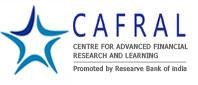 Application for the position of Senior Program Director  Personal Details Name   	 	:  	_____________________           ________________________  	 	 	 	    (First Name) 	 	(Last Name) Date of Birth  	: 	_______________      _________________                   ___________  	 	 	 	(Date)  	    (Month e.g. Jan) 	 	 (Year) Age 	 	 	: 	______________ Years (as on June 30, 2021) Nationality 	 	:    	 ____________________________ Mailing Address 	:       	  _______________________________________________________  	 	 	 	________________________________________________________ Telephone No.  	:    	_________            ____________________________  	    	 	          (STD Code)           Land Line Number (s) Mobile No. 	 	: 	____________________________ E-mail Address 	: 	_______________________________  Educational Qualifications (HSC / +2 / 12th Std onwards) Additional Qualifications including Computers Work Experience Experience in work  (start from present Employer)Write in brief, why do you consider yourself suitable for this position?   Additional Information Any other information (including awards received etc), please specify References V   Health condition        (Serious illness, if any)Note : Furnishing of FALSE information in the case of a candidate selected and engaged will be treated as a misconduct.  Declaration I certify that the foregoing information is correct and complete to the best of my knowledge and belief. ********* 	 Attach the scanned passport size photograph here Name of the School  / College / Institution University / Board  Subject (HSC) / Degree Specialisation Year of Passing Marks in Percentage or Grade as available in the Mark Sheet Name of the Institution Certificate in Specialisation  Year of Passing Marks in Percentage or Grade as available in the Mark Sheet Name of the Company (with full address including contact details) Position held Total period of Experience Total period of Experience Total period of Experience Major responsibilities Gross Annual Salary Name of the Company (with full address including contact details) Position held Total In years Period From Period To Major responsibilities Gross Annual Salary Sr. No. Name  Address Email ID Mobile / Land Line Number(s) Date : Signature:  